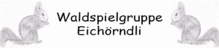 Spielgruppen- ABCAustauschBitte meldet euch jederzeit bei Fragen, Anregungen oder Unklarheiten. Ihr erreicht uns telefonisch oder per Mail, die Zuständigkeiten sind wie folgt aufgeteilt:Jeannette Meier, 079 110 09 72 info@eichoerndli.ch Organisation und FinanzenSabine Meili, 079 253 67 20 info@eichoerndli.ch Fragen zur Spielgruppe, AbmeldungenWir sind froh, wenn ihr uns über Herausforderungen oder Entwicklungsschritte informiert, die euer Kind in der Spielgruppe beschäftigen könnten. Selbstverständlich bleiben sämtliche Informationen bei uns, wir unterstehen dem Datenschutz und der Schweigepflicht. Gerne treffen wir uns auch zu einem Gespräch mit euch oder schreiben euch bei Bedarf Berichte/ Bestätigungen.AbmeldungenWenn euer Kind nicht in die Spielgruppe kommen kann, sind wir froh um eine kurze Nachricht, gerne auch per SMS an Sabine.AblösungGar nicht so einfach! Der Wald bietet viele Abenteuer und Möglichkeiten, ist aber durch seine Grösse und die stetigen Veränderungen auch schwieriger einzuschätzen als ein Raum in einem Haus. Kälte, Schmutz, Mücken oder Zecken können zusätzliche Herausforderungen für euer Kind bedeuten. Vertrauen zueinander aufbauen braucht Zeit! Wie sich die Ablösung eures Kindes gestaltet, wird sich zeigen. Einige Kinder brauchen etwas mehr Zeit. Unsere Erfahrungen zeigen, dass es sich lohnt, geduldig zu sein, bis euer Kind, oder ihr als Eltern, (auch hier ist Abschiedsschmerz immer legitim) den Schritt schafft. Bitte begleitet also euer Kind so lange, wie es für euch passt! Vielleicht lohnt es sich, die ersten Spielgruppenmorgen für allfällige Waldbegleitungen frei zu halten. Eure Kinder können auch Lieblingstiere oder -Spielsachen, Kuscheltücher oder ihren Nuggi mitnehmen. Solche Übergangsobjekte erleichtern den Abschied manchmal sehr. AusrüstungEin herausforderndes Thema… Am besten bewährt sich der Zwiebellook oder warme Reservekleider im Rucksack. Wir wären froh, wenn euer Kind ein paar Wollhandschuhe im Rucksack hat. Im Wald kann es bis zu 6 Grad kühler sein und kleine Kinderhände werden schnell kalt. Wir brauchen Handschuhe meist über die eigentliche Saison hinaus.Bitte gebt euren Kindern Windeln oder Ersatzkleider nach Bedarf mit. Wir haben im Spielgruppenwagen immer auch Ersatzkleider und Handschuhe für den Notfall dabei, gerne könnt ihr auch Kleider bei uns deponieren.ZnüniIm Wald unterwegs sein gibt Hunger und die Znünizeit ist einer der Höhepunkte des Spielgruppenmorgens. Bitte gebt eurem Kind einen Znüni und etwas zu trinken mit. Wir machen an jedem Waldmorgen ein Feuer, ausser bei Feuerverbot. Darüber informieren wir euch aber gegebenenfalls. Je nach Vorliebe kann euer Kind also auch Würste oder andere Brätlisachen mitnehmen. Manchmal kochen wir auch gemeinsam etwas Kleines. Im Herbst und Winter haben wir zusätzlich warmen Punsch dabei.Durchführung der WaldspielgruppeWir sind bei fast jedem Wetter im Wald. Bei Gewitter, Sturm und schwerer Schneelast ist der Aufenthalt im Wald aber zu gefährlich. Dann organisieren wir ein Ersatzprogramm. Ebenso an einem bis zwei Dienstagen im Herbst, wenn die Jagd stattfindet und wir nicht in den Wald dürfen. Im Winter bei grosser Kälte verbringen wir manchmal den halben Morgen draussen, den zweiten Teil dann bei Sabine zu Hause. Je nach Bedürfnis der Kinder.Die Ferien richten sich nach den Schulferien in Volketswil, wir verteilen euch am ersten Morgen ein Datenblatt.BesuchIhr seid jederzeit im Wald willkommen! Über das Spielgruppenjahr führen wir verschiedene Anlässe durch, genauere Infos folgen. Zu allen Anlässen sind Geschwisterkinder oder andere Interessierte immer herzlich eingeladen. Bilder/DatenschutzWir verstehen, dass ihr die Waldspielgruppenzeit eurer Kinder fotografisch/per Video festhalten möchtet. Bitte achtet aber bei der Verbreitung dieser Aufnahmen, dass keine anderen Kinder/Personen auf dem Bild sind oder deren ausdrückliches Einverständnis für eine Verbreitung vorliegt. Selbst wenn ihr diese nur per whats app euren Familien weiterleitet.Auch wir verwenden weder intern, noch auf der Homepage oder für Werbezwecke Bilder ohne euer Einverständnis.GeburtstageGerne feiern wir den Geburtstag eures Kindes im Wald. Mit Kuchen oder Salzigem, je nach Vorliebe und einem kleinen Geschenk von uns. Das Datum besprechen wir am Besten gemeinsam, ihr seid herzlich eingeladen, mitzufeiern.SicherheitWir achten auf einen angemessenen Umgang mit potentiellen Gefahrensituationen wie Feuer, Klettern, spielen mit Ästen etc. Das Leiterinnenteam absolviert regelmässig Nothelferkurse und wir haben eine Apotheke im Spielgruppenwagen dabei. Bitte informiert uns, wenn euer Kind Krankheiten oder Allergien hat oder wenn es regelmässig Medikamente einnimmt.Sollte es eurem Kind im Wald nicht gut gehen, melden wir uns sofort bei euch. Teilt uns bitte deshalb immer die aktuelle Notfallnummer, auch von Grosseltern oder anderen Betreuungspersonen, mit. Herzlichen Dank!Zecken und andere unliebsame WaldbewohnerEin nicht ganz einfaches Thema und viele unterschiedliche Haltungen dazu. Gerne geben wir euch Informationen zum Thema ab. Eine Impfung gegen Frühsommerenzephalitis, eine der beiden Krankheiten, die Zecken übertragen können, wird je nach Hausarzt ab 4-6 Jahren durchgeführt, der Impfentscheid ist aber eure ganz persönliche Entscheidung.Verschiedene Sprays und lange Kleidung erschweren Zecken den Weg, absolute Sicherheit bietet leider keine der vielen Möglichkeiten. Am besten kontrolliert ihr euer Kind nach jedem Waldmorgen und entfernt allfällige Zecken möglichst rasch. Tragt Zeckenstiche im Kalender ein und beobachtet die Einstichstelle auf Rötungen. Hier gilt: bei Unsicherheiten lieber einmal mehr zum Arzt. Bei Fragen stehen wir jederzeit zur Verfügung!Fuchsbandwurm: Wir essen im Wald nichts Ungekochtes und achten sowieso darauf, dass die Kinder keine Beeren oder Pilze essen.Haben wir etwas vergessen? Bitte meldet euch bei weiteren Fragen oder Unklarheiten jederzeit.Liebe Grüsse euer Spielgruppenteam